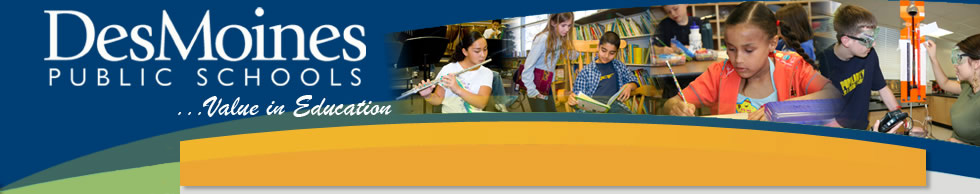 Elementary District PLCDecember 4th, 20132:30 – 3:45pmWhat to Bring:2013-2014 Teaching and Learning DocumentsYour DMPS LaptopAgenda:2:30pm	Welcome, Reminders, and Logistics2:35pm	Mathematical Practice Standard #1Slide 8 + Slide 9: Collaborative Problem Solving Activity (10 minutes)Slide 10 + Slide 11: Strategies, Video and Partner Talk (12 minutes)Slide 12 + Slide 13: MPS #1, Article, and Collaborative Conversations (12 minutes)Slides 14 – 19 (6 minutes – you can’t spend much time on each slide)3:15pm	Science Instruction (K, 1st, 3rd and 4th) OR Social Studies Instruction (2nd and 5th)3:40pm	Wrap-Up and Exit Slip3:45pm	DismissalProfessional Development Objectives: Gain a deeper understanding of the Mathematical Practice Standards for your grade level and build the rationale for the importance of these teaching practices.Discuss your upcoming Science or Social Studies Unit and receive ideas for teaching this content area.